Информация о Всероссийском конкурсе профессионального мастерства педагогов "Мой лучший урокИсполнительный директор Благотворительного фонда наследия Д.И. Менделеева проводит организационное собрание.Учитель физики МОУ СОШ № 50 Исакова Елена Ивановна, призер регионального конкурса "Мой лучший урок", представляет опыт своей работы на Всероссийском конкурсе. Желаем Елене Ивановне удачи, новых идей и новых друзей!Финалисты Всероссийского конкурса профессионального мастерства педагогов "Мой лучший урок" собираются в Большом зале Российского химико-технологического университета имени Д.И. Менделеева.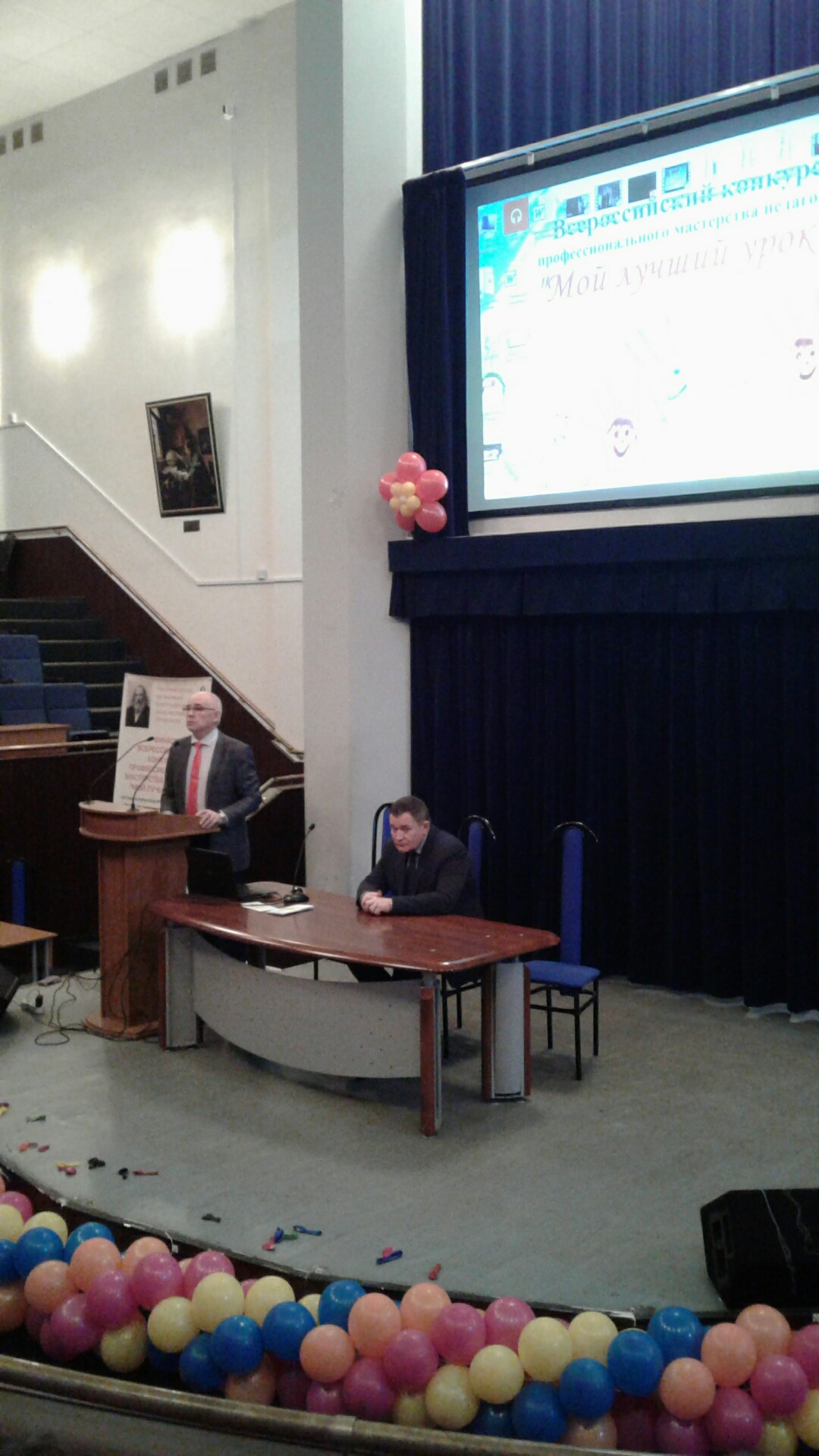 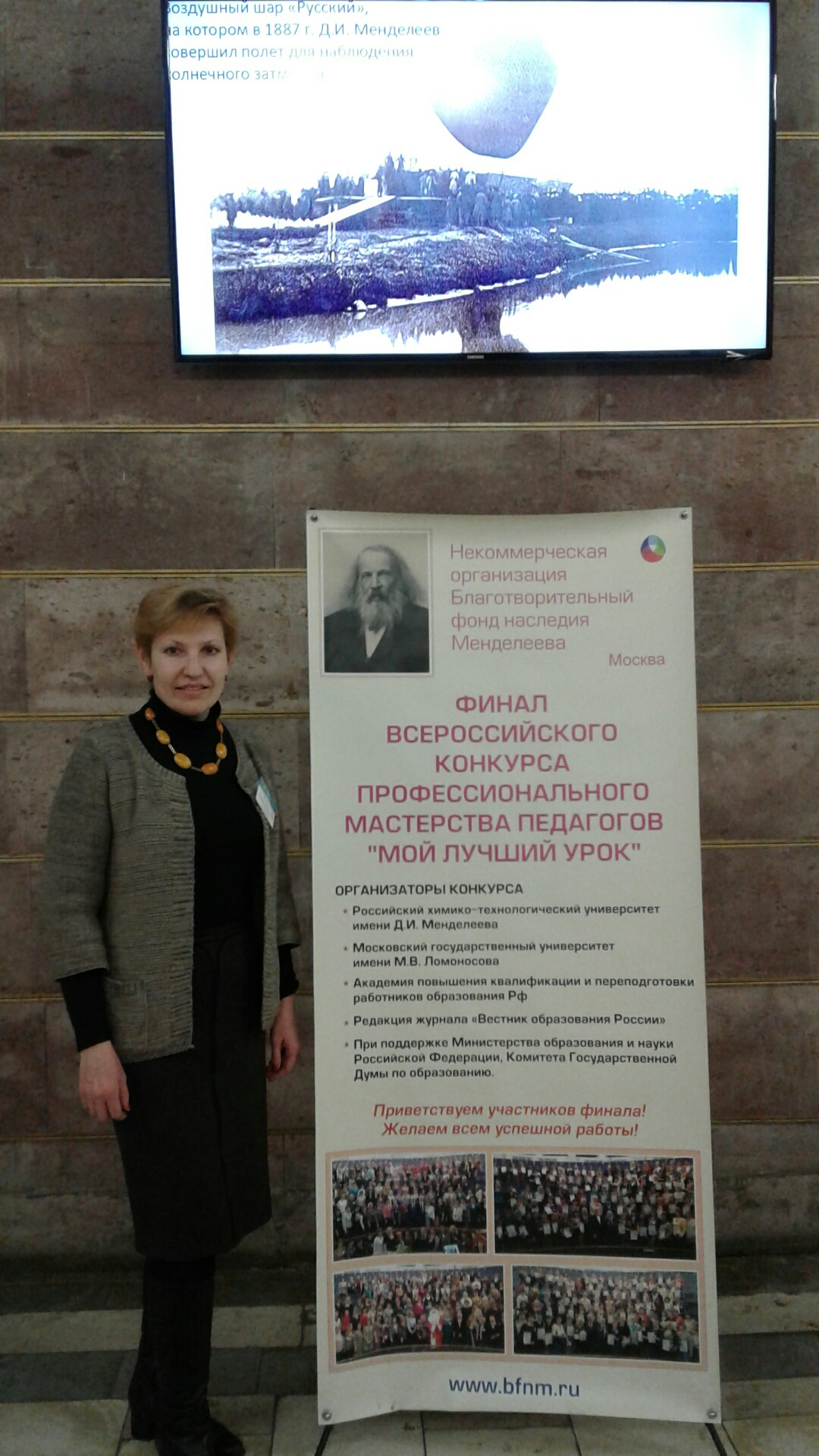 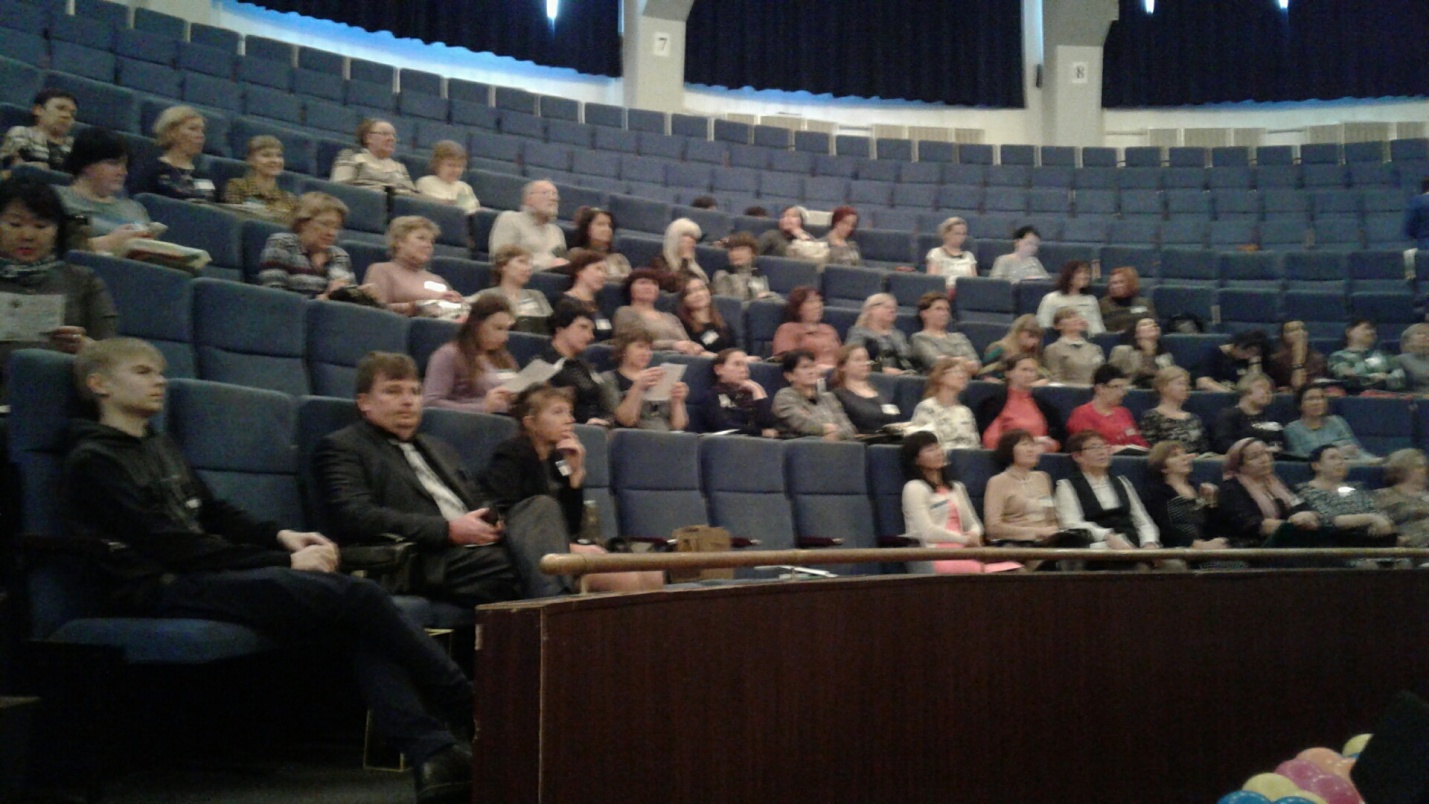 